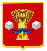 Администрация        Светлоярского муниципального района Волгоградской областиПОСТАНОВЛЕНИЕот  02.03.2018                    № 324Об утверждении Порядка проведения проверок хода реализации приоритетных проектов и отраслевых проектовВ целях организации проектной деятельности в администрации Светлоярского муниципального района, на основании  постановления администрации Волгоградской области от 21.09.2017 № 499-п «Об организации проектной деятельности в органах исполнительной власти Волгоградской области», постановления администрации Светлоярского муниципального района от 15.02.2018 № 225 «Об организации проектной деятельности в администрации Светлоярского муниципального района», руководствуясь Уставом Светлоярского муниципального района,п о с т а н о в л я ю:Утвердить Порядок проведения проверок хода реализации приоритетных проектов и отраслевых проектов согласно приложению 1 к настоящему постановлению.Отделу по муниципальной службе, общим и кадровым вопросам администрации Светлоярского муниципального района (Иванова Н.В.):- разместить настоящее постановление в сети «Интернет» на официальном сайте администрации Светлоярского муниципального района Волгоградской области.Настоящее постановление вступает в силу со дня его подписания.4. Контроль над исполнением постановления возложить на заместителя главы Светлоярского муниципального района С.А. Звезденкова.Глава муниципального района	                                                          Т.В.РаспутинаЕ.Н.МочаловаПриложение 1 к постановлению администрации Светлоярского муниципального районаот 02.03.2018 № 324ПОРЯДОК ПРОВЕДЕНИЯ ПРОВЕРОК ХОДА РЕАЛИЗАЦИИ ПРИОРИТЕТНЫХ ПРОЕКТОВ И ОТРАСЛЕВЫХ ПРОЕКТОВ1. Общие положения1.1. Настоящий Порядок разработан в соответствии с постановлением администрации Светлоярского муниципального района от 15.02.2018 № 225 «Об организации проектной деятельности в администрации Светлоярского муниципального района» (далее – Положение об организации проектной деятельности), и устанавливает порядок проведения проверок хода реализации приоритетных проектов и отраслевых проектов (далее именуются соответственно - проверки, проекты).1.2. Проверки осуществляются на этапах жизненного цикла проекта «Реализация проекта» и «Закрытие проекта». 1.3. Предметом проверки является соответствие фактических показателей выполнения мероприятий проекта, достигнутых в ходе реализации проекта (далее именуются - фактические показатели), плановым показателям, предусмотренным проектной документацией (далее именуются - плановые показатели).Проверки проводятся в целях выявления отклонений фактических показателей от плановых показателей проектов.1.4. Проверки могут быть плановыми и внеплановыми.Плановые проверки проводятся ежеквартально в соответствии с планом-графиком проведения проверок хода реализации проектов, утверждаемым ответственным должностным лицом, уполномоченным по вопросам внедрения проектной деятельности в администрации Светлоярского муниципального района (далее – ответственное должностное лицо), на основании документов, предусмотренных пунктом 7.6. Положения об организации проектной деятельности.Внеплановые проверки проводятся по поручению главы Светлоярского муниципального района в случае, если по итогам мониторинга проектной деятельности выявлены несоответствия фактических показателей плановым показателям.Поручение о проведении внеплановой проверки оформляется по форме согласно приложению 1 к настоящему Порядку.1.5. Планирование и организация проверок обеспечивается руководителем муниципального проектного офиса, который определяет должностных лиц, ответственных за проведение проверок, из числа членов муниципального проектного офиса (далее именуются - ответственные лица).2. Планирование проверок2.1. Муниципальный проектный офис ежеквартально подготавливает план-график по форме согласно приложению 2 к настоящему Порядку и обеспечивает его утверждение ответственным должностным лицом в срок до 01 числа месяца, следующего за отчетным кварталом.2.2. В план-график выборочно включаются проекты в следующем порядке:планируемые к закрытию проекты;реализуемые проекты с мероприятиями проектов, сроки выполнения которых истекли и которые не были проверены ранее;реализуемые проекты с мероприятиями проектов, сроки выполнения которых истекают в течение текущего квартала.2.3. Ответственное лицо в срок не позднее одного дня до начала проверки обеспечивает сбор документов, предусмотренных пунктом 7.6. Положения об организации проектной деятельности, и отчетов о результатах контроля за реализацией проектов (далее именуются - Документы), размещенных в информационной системе управления проектами (далее именуется - ИСУП).Ответственное лицо вправе запрашивать дополнительную информацию о ходе реализации проверяемых проектов у соответствующего руководителя проекта.2.4. К проведению проверок могут быть привлечены независимые эксперты по согласованию с ответственным должностным лицом.3. Проведение проверок3.1. Проверка осуществляется в сроки, предусмотренные утвержденным планом-графиком.3.2. Ответственное лицо проводит:анализ полноты, правильности и достоверности информации, содержащейся в отчетах о результатах контроля за реализацией проектов, на основании документов, предусмотренных пунктом 7.6. Положения об организации проектной деятельности;проверку соответствия фактических показателей плановым показателям проектов на основании Документов в целях выявления их отклонений.4. Оформление результатов проверок4.1. По итогам проверки ответственным лицом оформляется протокол проведения проверки хода реализации проекта по форме согласно приложению 3 к настоящему Порядку (далее именуется - протокол), с присвоением проекту статуса «соответствие» в случае отсутствия отклонений или «несоответствие» в случае их наличия.4.2. Протокол хранится в муниципальном проектном офисе, а его электронная копия направляется руководителю проекта и (или) Совету по проектному управлению.4.3. В случае присвоения проекту статуса «несоответствие» ответственное лицо в течение трех рабочих дней со дня подписания протокола направляет руководителю проекта и куратору проекта уведомление за подписью ответственного должностного лица о внесении изменений в сводный план проекта и (или) паспорт проекта.4.4. Руководитель муниципального проектного офиса ежеквартально в срок до 20 числа месяца, следующего за отчетным кварталом, обеспечивает подготовку отчета о проведенных муниципальным проектным офисом проверках по форме согласно приложению 4 к настоящему Порядку (далее именуется - отчет).4.5. Электронные копии протоколов и отчетов проектов, в отношении которых проведены проверки размещаются муниципальным проектным офисом в ИСУП в разделы «Документы».Управляющий делами                                                                         Л.Н.ШершневаПриложение 1к Порядку проведения проверок ходареализации приоритетных проектови отраслевых проектовПОРУЧЕНИЕо проведении внеплановой проверкиот ______________ 20__ г.                                                                № __________Глава муниципального района                _________                ________________                       (должность)                                         (подпись)                     (расшифровка подписи)                         _____________________Примечание:    *  указываются  инициалы и фамилия должностного лица, ответственного запроведение проверки хода реализации проекта    **  указывается  содержание поручения о проведении внеплановой проверкихода реализации проекта    *** указывается срок проведения проверки хода реализации проектаПриложение 2к Порядку проведения проверок ходареализации приоритетных проектови отраслевых проектов                            УТВЕРЖДАЮ:                            _______________________________________________                            (должность ответственного должностного лица)                            _______________________________________________                                   (инициалы и фамилия ответственного должностного лица)                            "__" ________________ 20__ г.ПЛАН-ГРАФИКпроведения проверок хода реализации проектов в ___    кв. 20__  г.______________________________________________    /    _____________________   (подпись руководителя муниципального проектного офиса)                     (расшифровка подписи)Приложение 3к Порядку проведения проверок ходареализации приоритетных проектови отраслевых проектовПРОТОКОЛпо результатам проведения проверки хода реализации проектаСрок проведения проверки хода реализации проекта: _____________________.ФИО, должность лица, осуществляющего проверку: _______________________.Основание проверки: * _______________________________________________._______________________________          _______________________________(подпись лица, осуществляющего проверку)                        (расшифровка подписи)_____________________Примечание:*  указывается  основание  проверки: поручение ответственного должностного лица/план-график проведения проверок;** указываются проверяемый показатель относительно каждого проекта согласно утвержденной проектной документации;*** указывается информация об отклонениях в проверяемом показателе проекта.Приложение 4к Порядку проведения проверок ходареализации приоритетных проектови отраслевых проектовОТЧЕТо проведенных муниципальным проектным офисом проверках хода реализациипроектов за ___кв. 20__ г.____________________________________________/_____________________    (подпись руководителя муниципального проектного офиса)   (расшифровка подписи)_____________________Примечание:*  указываются  отклонения,  выявленные по итогам проведенной проверки ходареализации проекта№п/пИсполнитель *Содержание поручения **Срок исполнения ***12341.№п/пНаименование проектаРегистрационный номер предложения по проекту в ИСУПМесто реализации проектаОтветственное лицо и лица, участвующие в проведении проверкиСрок проведения проверкиСрок проведения проверкиСрок проведения проверкиСрок проведения проверкиСрок проведения проверкиСрок проведения проверкиСрок проведения проверкиСрок проведения проверкиСрок проведения проверкиСрок проведения проверкиСрок проведения проверкиСрок проведения проверкиСрок проведения проверкиСрок проведения проверкиСрок проведения проверкиСрок проведения проверкиСрок проведения проверкиСрок проведения проверкиСрок проведения проверкиСрок проведения проверкиСрок проведения проверкиСрок проведения проверкиСрок проведения проверки№п/пНаименование проектаРегистрационный номер предложения по проекту в ИСУПМесто реализации проектаОтветственное лицо и лица, участвующие в проведении проверкидд.мм.гггдд.мм.гггдд.мм.гггдд.мм.гггдд.мм.гггдд.мм.гггдд.мм.гггдд.мм.гггдд.мм.гггдд.мм.гггдд.мм.гггдд.мм.гггдд.мм.гггдд.мм.гггдд.мм.гггдд.мм.гггдд.мм.гггдд.мм.гггдд.мм.гггдд.мм.гггдд.мм.гггдд.мм.гггдд.мм.ггг1345678910111213141516171819202122232425262728291№п/пНаименование проектаРегистрационный номер предложения по проекту в ИСУПМесто реализации проектаПроверяемый показатель **Наличие отклонений ***Присваиваемый проекту статус "соответствие"/"несоответствие"12345671.№ п/пНаименование проектаРегистрационный номер предложения по проекту в ИСУПМесто реализации проектаСроки проведения проверки хода реализации проектаПрисвоенный проекту статус "соответствие"/"несоответствие"Примечание *12345671.